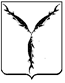 САРАТОВСКАЯ ГОРОДСКАЯ ДУМАРЕШЕНИЕ19.04.2018 № 33-255г. Саратов О награждении Почетной грамотой Саратовской городской ДумыНа основании решения Саратовской городской Думы от 26.02.2004 № 42-407 «О Почетной грамоте Саратовской городской Думы»Саратовская городская Дума РЕШИЛА:Наградить Почетной грамотой Саратовской городской Думы за многолетний добросовестный труд, высокие достижения в музыкально – эстетическом воспитании подрастающего поколения и в связи с празднованием 55 – летия со дня образования муниципального бюджетного учреждения дополнительного образования «Детская музыкальная школа № 6» следующих лиц:1.1. Масумова Арифа Гуламовича, преподавателя муниципального бюджетного учреждения дополнительного образования «Детская музыкальная школа № 6»;1.2. Попову Елену Леонидовну, концертмейстера муниципального бюджетного учреждения дополнительного образования «Детская музыкальная школа № 6».Наградить Почетной грамотой Саратовской городской Думы за профессиональное мастерство, педагогический талант, высокие достижения в воспитании подрастающего поколения, развитие и популяризацию бокса на территории Саратовской области следующих лиц:Габаева Валерия Таймуразовича, тренера по боксу государственного бюджетного учреждения Саратовской области «Спортивная школа олимпийского резерва по боксу»;   Исмаилова Эдуарда Исмаиловича, тренера по боксу   государственного бюджетного учреждения Саратовской области «Спортивная школа олимпийского резерва по боксу»;   Кривова Александра Васильевича, заместителя директора государственного бюджетного учреждения Саратовской области «Спортивная школа олимпийского резерва по боксу»;   Трофимова Андрея Александровича, тренера по боксу муниципального учреждения «Центральная спортивная школа».Наградить Почетной грамотой Саратовской городской Думы за высокий профессионализм и личный вклад в развитие культуры города Саратова следующих лиц:3.1. Ибиеву Инну Васильевну, заведующего отделом по работе с детьми и подростками государственного автономного учреждения культуры Саратовской области «Дворец культуры «Россия»;3.2.  Стриганкову Елену Николаевну, заведующего отделом методической работы государственного автономного учреждения культуры Саратовской области «Дворец культуры «Россия».4.      Наградить Почетной грамотой Саратовской городской Думы за добросовестный труд, высокий профессионализм следующих лиц:4.1. Лезину Елену Геннадьевну, учителя начальных классов муниципального общеобразовательного учреждения «Средняя общеобразовательная школа № 5»;4.2.  Жданкину Нину Николаевну, учителя начальных классов муниципального общеобразовательного учреждения «Средняя общеобразовательная школа № 5»;4.3.	Воеводину Ларису Анатольевну, директора муниципального общеобразовательного учреждения «Средняя общеобразовательная школа № 5»;4.4. 	Сороконенко Елену Ивановну, секретаря муниципального общеобразовательного учреждения «Средняя общеобразовательная школа № 5»;4.5.  Курышову Елену Васильевну, учителя начальных классов муниципального общеобразовательного учреждения «Гимназия № 58»;4.6.  Гусеву Людмилу Борисовну, учителя начальных классов муниципального общеобразовательного учреждения «Средняя общеобразовательная школа № 83»;4.7. Самойлову Наталью Ивановну, учителя русского языка и литературы муниципального общеобразовательного учреждения «Средняя общеобразовательная школа № 83»;4.8. Енюкову Раису Дмитриевну, социального педагога муниципального общеобразовательного учреждения «Средняя общеобразовательная школа № 38»;4.9. Петрянину Наталью Александровну, секретаря муниципального общеобразовательного учреждения «Средняя общеобразовательная школа № 38»; 5.          Менькову Нину Юрьевну, заместителя директора по учебно  –  воспитательной работе муниципального общеобразовательного учреждения «Средняя общеобразовательная школа № 38»; 5.1.  Тимофееву Ксению Николаевну, учителя математики муниципального общеобразовательного учреждения «Средняя общеобразовательная школа № 38»; 5.2.  Мелентьеву Елену Валерьевну, учителя математики муниципального общеобразовательного учреждения «Гимназия № 58».6.          Наградить Почетной грамотой Саратовской городской Думы за высокий профессионализм и высокие производственные показатели Гордееву Марину Александровну, начальника службы финансов и бухгалтерского учета ОАО НПП «Реф-Оптоэлектроника».7.	         Наградить Почетной грамотой Саратовской городской Думы за высокий профессионализм и личный вклад в развитие культуры города Саратова Якубову Надежду Юрьевну, балетмейстера народного коллектива детского хореографического ансамбля «Задорный каблучок» государственного автономного учреждения культуры Саратовской области «Дворец культуры «Россия».          8.          Настоящее решение вступает в силу со дня его принятия.ПредседательСаратовской городской Думы                                                                  В.В. Малетин